Digging Deeper into …Changing ClimateThe geography department would love for you to dig even deeper into your studies. Below are some suggestions for things you can do to stretch you in your learning. None of it is compulsory but for you to enjoy. 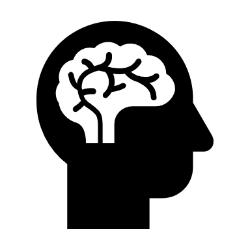 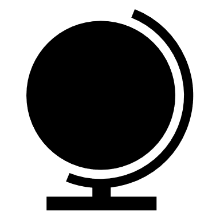 
If you would like to share what you’ve learnt, we’d love for you to produce a piece that we could share with other students. 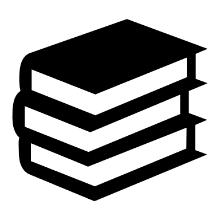 Memory Of Water by Emmi ItarantaHow bad are bananas? The carbon footprint of everything by Mike Berners-Lee101 ways to help the planet by Gaia Appello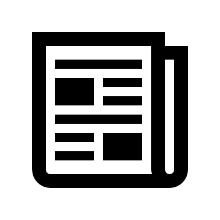 https://www.theguardian.com/environment/climate-change - Various climate change articleshttps://www.bbc.co.uk/news/science-environment-55222890 - Climate change have countries kept their promise?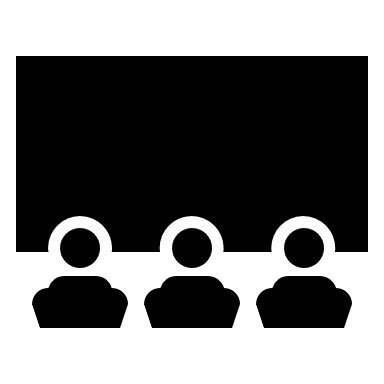 https://www.bbc.co.uk/iplayer/episode/b0074t1d/planet-earth-6-ice-worlds - Planet earth, ice worldshttps://www.bbc.co.uk/iplayer/episode/m00049b1/climate-change-the-facts - Climate change the factshttps://www.bbc.co.uk/iplayer/episode/m000yxcn/global-questions-climate-and-the-caribbean  - Global Questions, Climate and the Caribbeanhttps://www.bbc.co.uk/iplayer/episode/m000v4f6/climate-change-ade-on-the-frontline-series-1-1-the-solomon-islands-and-australia  - Ade on the Frontline. A 3 episode serieshttps://www.bbc.co.uk/iplayer/episode/p097sbzc/the-people-vs-climate-change - 108 ordinary Brits explain the Climate challenge we all face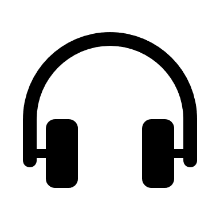 https://www.rgs.org/schools/teaching-resources/dr-john-shears-and-the-2019-weddell-sea-expedition/ - The sea expeditionhttps://www.kcl.ac.uk/news/new-podcast-on-science-policy-and-culture-in-climate-change - Climate change policy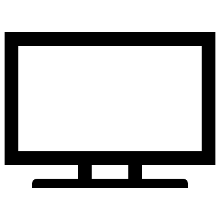 https://climate.nasa.gov/evidence/ - How do we know climate change is real?https://en-roads.climateinteractive.org/scenario.html?v=22.9.0&p1=110&p7=62&p10=1&p16=0.01&p23=11&p30=0.02&p35=2&p39=116&p47=2.8&p50=2.5&p53=34&p55=47&p57=-8.5&p59=-75&p63=10&p235=0.9&p65=100&p67=33 Climate scenario model https://www.un.org/en/climatechange- UN climate changehttps://www.ipcc.ch/ website of the IPCC all of their reports are available here. This represents cutting edge climate research.